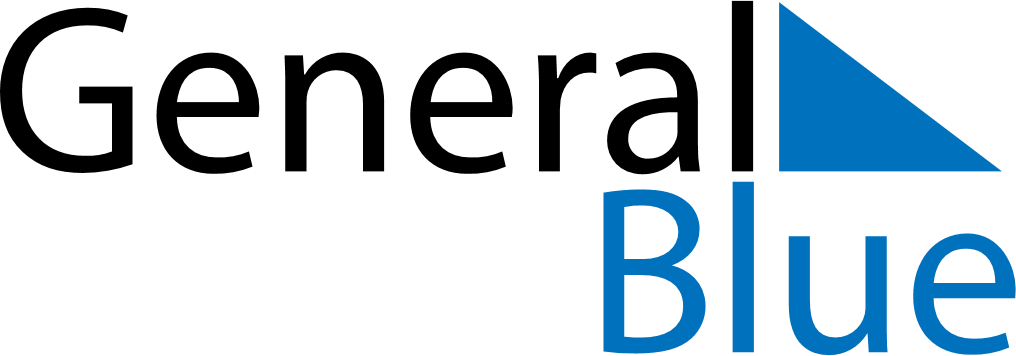 August 2024August 2024August 2024August 2024August 2024August 2024Larsmo, Ostrobothnia, FinlandLarsmo, Ostrobothnia, FinlandLarsmo, Ostrobothnia, FinlandLarsmo, Ostrobothnia, FinlandLarsmo, Ostrobothnia, FinlandLarsmo, Ostrobothnia, FinlandSunday Monday Tuesday Wednesday Thursday Friday Saturday 1 2 3 Sunrise: 4:40 AM Sunset: 10:30 PM Daylight: 17 hours and 49 minutes. Sunrise: 4:43 AM Sunset: 10:27 PM Daylight: 17 hours and 43 minutes. Sunrise: 4:46 AM Sunset: 10:23 PM Daylight: 17 hours and 37 minutes. 4 5 6 7 8 9 10 Sunrise: 4:49 AM Sunset: 10:20 PM Daylight: 17 hours and 30 minutes. Sunrise: 4:52 AM Sunset: 10:17 PM Daylight: 17 hours and 24 minutes. Sunrise: 4:55 AM Sunset: 10:13 PM Daylight: 17 hours and 18 minutes. Sunrise: 4:58 AM Sunset: 10:10 PM Daylight: 17 hours and 11 minutes. Sunrise: 5:02 AM Sunset: 10:07 PM Daylight: 17 hours and 5 minutes. Sunrise: 5:05 AM Sunset: 10:03 PM Daylight: 16 hours and 58 minutes. Sunrise: 5:08 AM Sunset: 10:00 PM Daylight: 16 hours and 52 minutes. 11 12 13 14 15 16 17 Sunrise: 5:11 AM Sunset: 9:57 PM Daylight: 16 hours and 46 minutes. Sunrise: 5:14 AM Sunset: 9:53 PM Daylight: 16 hours and 39 minutes. Sunrise: 5:17 AM Sunset: 9:50 PM Daylight: 16 hours and 33 minutes. Sunrise: 5:20 AM Sunset: 9:47 PM Daylight: 16 hours and 26 minutes. Sunrise: 5:23 AM Sunset: 9:43 PM Daylight: 16 hours and 20 minutes. Sunrise: 5:26 AM Sunset: 9:40 PM Daylight: 16 hours and 13 minutes. Sunrise: 5:29 AM Sunset: 9:36 PM Daylight: 16 hours and 7 minutes. 18 19 20 21 22 23 24 Sunrise: 5:32 AM Sunset: 9:33 PM Daylight: 16 hours and 1 minute. Sunrise: 5:35 AM Sunset: 9:29 PM Daylight: 15 hours and 54 minutes. Sunrise: 5:38 AM Sunset: 9:26 PM Daylight: 15 hours and 48 minutes. Sunrise: 5:41 AM Sunset: 9:23 PM Daylight: 15 hours and 41 minutes. Sunrise: 5:44 AM Sunset: 9:19 PM Daylight: 15 hours and 35 minutes. Sunrise: 5:47 AM Sunset: 9:16 PM Daylight: 15 hours and 29 minutes. Sunrise: 5:50 AM Sunset: 9:12 PM Daylight: 15 hours and 22 minutes. 25 26 27 28 29 30 31 Sunrise: 5:53 AM Sunset: 9:09 PM Daylight: 15 hours and 16 minutes. Sunrise: 5:55 AM Sunset: 9:05 PM Daylight: 15 hours and 9 minutes. Sunrise: 5:58 AM Sunset: 9:02 PM Daylight: 15 hours and 3 minutes. Sunrise: 6:01 AM Sunset: 8:58 PM Daylight: 14 hours and 57 minutes. Sunrise: 6:04 AM Sunset: 8:55 PM Daylight: 14 hours and 50 minutes. Sunrise: 6:07 AM Sunset: 8:51 PM Daylight: 14 hours and 44 minutes. Sunrise: 6:10 AM Sunset: 8:48 PM Daylight: 14 hours and 37 minutes. 